Proposal for a RILEM EAC PhD course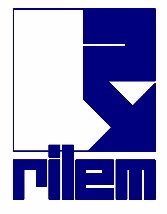 Proposer’s Last Name _____________ First name _____________RILEM Member Code ____________Proposed course title (in English): ..........................................................................................................................................................................Course description The PhD course should be an international course open to international students.Please describe the purpose and content in 200-500 words.Please provide the website address for the course.Course Dates, frequency (if planned to be a series), and locationDescribe the set-up. Will it be a series?Target groupHow many students are expected? From what regions? Is there any limitation on the number of participants? Is there a specific background needed for attendance?TeachersSpecify if they are confirmed, and are they RILEM members? Does the course include presentation(s) from industry? Language of instruction?ObjectiveHow many ECTS does it involve, if applicable? How will the learning outcomes evaluated?Cost – special costsWhat is the cost for the students?Other SponsorsAt the end of the course, the course leader must send (1) a summary report to EAC for publication on the EAC website, and (2) send the list of student participants who attended the course to the General Secretariat for a special free membership of 3 years*.Name: _____________________	 Date:  _________________Signature (of proposer, who should be a RILEM Member)*List must include full names, email address, year of birth, and affiliation for each participant.Note that, if approved, the course description will be posted on the RILEM website. Please send us a photo to be used on the website and social media (high resolution and in landscape orientation).